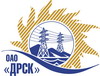 Открытое акционерное общество«Дальневосточная распределительная сетевая  компания»ПРОТОКОЛ рассмотрения  заявок участников ПРЕДМЕТ ЗАКУПКИ: открытый запрос предложений право заключения Договора на выполнение работ Модернизация структурированной кабельной системы ХЭС, СП СЭС г.Комсомольск-на-Амуре для нужд филиала ОАО «ДРСК» «Хабаровские электрические сети» (закупка 1556 повтор раздела 2.3.1. ГКПЗ 2014 г.).Планируемый объем работ: 4 406 000,0 руб. без НДС. Указание о проведении закупки от 23.06.2014 № 151.ПРИСУТСТВОВАЛИ: постоянно действующая Закупочная комиссия 2-го уровня.ВОПРОСЫ ЗАСЕДАНИЯ ЗАКУПОЧНОЙ КОМИССИИ:О признании предложения ООО «Авентус-Технологии» г.Хабаровск не соответствующим условиям закупки.О признании предложений соответствующими условиям закупки.О предварительной ранжировке предложений.О проведении переторжки.ВОПРОС 1 «О признании предложения ООО «Авентус-Технологии» г.Хабаровск  не соответствующим условиям закупки»РАССМАТРИВАЕМЫЕ ДОКУМЕНТЫ:Протокол процедуры вскрытия конвертов с заявками участников.Индивидуальное  заключение эксперта Артемова С.Н. Предложение участника.ОТМЕТИЛИ:Заявка ООО «Авентус-Технологии» г.Хабаровск (4 085 288,96 руб. без НДС) содержит достаточные для ее отклонения причины, заключающиеся в несоответствии заявки требованиям Закупочной документации и Технического задания, а именно:В смете расходов, предложенной участником, не включены расходы на приобретение активного сетевого оборудования.  Перечень и требования  к активному сетевому оборудованию указаны в Техническом задании - раздел 11  пункты 11.1, 11.2, 11.3 (стр. 17-22). В предложении  участника отсутствуют Сертификаты специалистов от  производителя структурированной кабельной системы, о прохождении обучения по монтажу и проектированию структурированной кабельной системы, что не соответствует условиям Закупочной документации пункт 4.1.17 – Требования к документам, подтверждающим соответствие участника установленным требованиям и входящие в состав предложения, подпункт 10.17 (стр. 32) - Сертификат специалиста от  производителя структурированной кабельной системы, о прохождении обучения по монтажу СКС. Необходимо предоставить сертификаты не менее чем на двух специалистов. Заявка ООО «Авентус-Технологии» г.Хабаровск в существенной степени не соответствует техническим требованиям Заказчика. В соответствии с пунктом 2.8.2.4 подпункт с) Закупочной документации такая заявка отклоняется от рассмотрения.ВОПРОС 2 «О признании предложений соответствующими условиям закупки»РАССМАТРИВАЕМЫЕ ДОКУМЕНТЫ:Протокол процедуры вскрытия конвертов с заявками участников.Сводное заключение экспертов Моториной О.А., Артемова С.Н. и Лаптева И.А.Предложения участников.ОТМЕТИЛИ:Предложения ООО «ДВ-Автоматика» г.Владивосток, ЗАО «СофтЛайн Трейд» г.Москва, ЗАО «Ланит-Партнер» г.Хабаровск признаются удовлетворяющими по существу условиям закупки. Предлагается принять данные предложения к дальнейшему рассмотрению.ВОПРОС 3 «О предварительной ранжировке предложений»РАССМАТРИВАЕМЫЕ ДОКУМЕНТЫ:Протокол процедуры вскрытия конвертов с заявками участников.Сводное заключение экспертов Моториной О.А., Артемова С.Н. и Лаптева И.А.Предложения участников.ОТМЕТИЛИ:В соответствии с требованиями и условиями, предусмотренными извещением о закупке и Закупочной документацией, предлагается предварительно ранжировать предложения следующим образом:ВОПРОС 4 «О проведении переторжки»ОТМЕТИЛИ:Учитывая результаты экспертизы предложений Участников закупки Закупочная комиссия полагает  целесообразным проведение переторжки.РЕШИЛИ:Признать предложение ООО «Авентус-Технологии» г.Хабаровск не соответствующим условиям закупки.Признать предложения ООО «ДВ-Автоматика» г.Владивосток, ЗАО «СофтЛайн Трейд» г.Москва, ЗАО «Ланит-Партнер» г.Хабаровск соответствующими условиям закупки. Утвердить предварительную ранжировку предложений участников:1 место – ООО «ДВ-Автоматика» г.Владивосток2 место – ЗАО «СофтЛайн Трейд» г.Москва3 место - ЗАО «Ланит-Партнер» г.ХабаровскПровести переторжку.Пригласить к участию в переторжке следующих участников: ООО «ДВ-Автоматика» г.Владивосток, ЗАО «СофтЛайн Трейд» г.Москва, ЗАО «Ланит-Партнер» г.Хабаровск. Определить форму переторжки: заочная.Назначить переторжку на 13.08.2014  в 15:00 благовещенского времени.Место проведения переторжки: 675000, г. Благовещенск, ул. Шевченко 28, каб. 244.Техническому секретарю Закупочной комиссии уведомить участников, приглашенных к участию в переторжке о принятом комиссией решении.Ответственный секретарь Закупочной комиссии 2 уровня                                  О.А.МоторинаТехнический секретарь Закупочной комиссии 2 уровня                                        О.В.Чувашова            №  416/ИТ-Рг. Благовещенск08 августа 2014 г.Место в ран-жировкеНаименование и адрес участникаЦена заявки, руб. Неценовая предпочтительность (в баллах на балльной шкалеот 3до 5)1ООО «ДВ-Автоматика» (690108, г. Владивосток, ул. Артековская, 7 – 53)3 267 879,67 руб. без НДС (3 856 098,0 руб. с НДС) 32 ЗАО «СофтЛайн Трейд» (119270, г. Москва, Лужнецкая набережная, д. 2/4, стр. 3А, офис 304)4 366 542,37 руб. без НДС (5 152 520,0 руб. с НДС) 33ЗАО «Ланит-Партнер» (680011, г. Хабаровск, ул. Запарина, д. 137)4 398 617,8 руб. без НДС (5 190 369,0 руб. с НДС) 3